Thursday 28th January 2021   YEAR 2Enjoy doing the activities listed.  The order to do them in is suggested below but you can change them to suit you. Please e mail me any work, notes, photos or comment. Thank you. Please send your completed work to me at willow@lyng.norfolk.sch.uk  so I can enjoy seeing what has been done and give top tips and feedback as necessary.Maths: level 1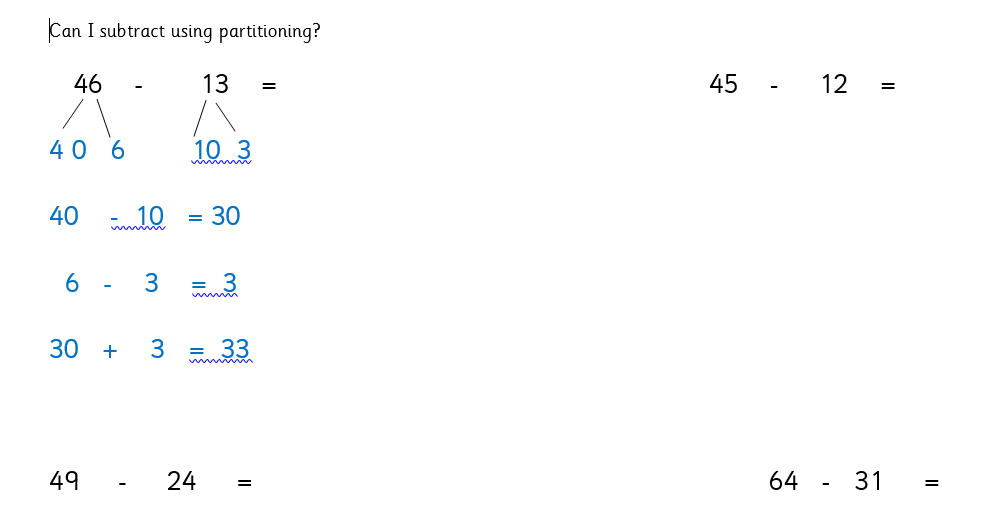    48      -     15     =Maths: level 258   -   34    =99   -   45    =spellingsCan I remember how to spell the tricky words by completing an activity?   Spot the mistake in each row. Circle the spelling which is not correct.every         every        evrey      every      everybodee          everybody          everybodymind       mind       midn       mind kind       kind        kind        kiindfind        fndi          find         find both      both         boht        bothcold     clod          cold       cold  MORNINGLet’s get started  challengeStart the morning with Joe WicksMaths Learning objective:  Can I subtract using partitioning?Additional challenge: Can I estimate an answer first?Introduction:Today you will be subtracting by partitioning using what you know about tens and ones.For example:   29  -   14  =                20  9       10  4                                first break the numbers into tens and ones20   -    10  = 10                then subtract the tens    9   -     4   = 5                 next subtract the ones   10   +     5   =   15                 next add the tens and ones answers Activity Try the worksheets below. Choose your own level of challenge.Additional challenge: estimate your answer first by rounding to the nearest ten.e.g.  29      nearest ten   is   30       14       nearest ten    is  10       30-10 =20   so the answer should be around 20 Remember numbers ending in 1,2,3,4 round to the ten below.  Numbers ending in 5,6,7,8, or 9 round to the next ten. English Learning objective:  Can I create a superhero symbol for myself?Can I explain to others what it means?Introduction Did you know that most superheroes have capes and some have belts, cuffs and even crowns or hats?They also have special symbols which decorate their clothes and show who they are.Look at the picture on page 10 and read the labels.Now can you work out the symbols?If you had a superhero symbol what would it be? Remind yourself of your superpowers from your fact file yesterday as this might help you. It might be the first letter of your name and something you are really good at.Activity Draw your symbol on page 11.Explain your symbol on the lines at the bottom of page 11.  Handwriting/ spellings or phonicsLearning objective: Can I remember and use the tricky words every and everybody?Introduction:Today we will be finding out if you can remember the spelling words you have learnt so far. Test yourself on:both        mind       behindcold         kind        everytold        find       everybodyIf you are still finding these spellings tricky practise them again.If you are confident in them embed your understanding of them by playing a game.Activity Spot the mistake!(worksheet below)  Lunchtime!AFTERNOON Reading Read at least 3 pages of a book.  RE(Mrs Watson)Learning objective:  Can I learn about a welcoming ceremony in a Christian family? Please work your way through the attached Powerpoint presentation    (Mrs Watson)Story/ yoga/ mindfulness activity Go outside and look for signs that spring is on its way.One of the class has spotted a bee. Can you see one? Additional notes for parents. You will need paper, card or cardboard for the English task tomorrow.